   ROMELANDA UNGDOMSFÖRENING	65 ÅR	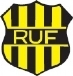 DET KOMMER ATT FIRAs HELA lörDAGEN DEN 1 JUNI DAGENS PROGRAM9.30-ca 12.30	Fotbollsturnering. Alla Romelandas aktiva spelare mixas i lag och möter varandra I EN TURNERING13.00 och 14.00 	Zumba uppvisning13.30	Uppvisning med vakthundar15.00	Officiell invigning av konstgräsplanen. Representanter från kommunen kommer att närvara och tala.16.00 	Romelandas A-lag herrar spelar seriematch mot Finlandia17.00	Avslutning av aktiviteterAktiviteter som pågår hela dagen:Våra sektioner kommer att finnas på plats så ATT alla har möjlighet att prova på boule, bordtennis,gymnastikAnsiktsmålningSargfotboll, speedshooting, PoängpromenadRomelandas Mästare – trekamp för hela familjenFörsäljning Hamburgare, korv, fikaVåffelstugaTunnbrödsförsäljningLotterierKlubbshopDet kommer att säljas fika, hamburgare mm i vår kiosk. Våra sponsorer kommer att vara representerade och har eget sponsortält  KOM UPP TILL ROMEVI OCH FIRA JUBILAREN romelanda UF PÅ VÅR FANTASTIKA ANLÄGGNINGVarmt VÄLKOMNA!!www.ruf.nu